Проведение Всероссийских спортивных игр школьников «Президентские спортивные игры» в Предгорном муниципальном округе в 2023 году       С целью вовлечения детей в систематические занятия физической культурой спортом, воспитания всесторонне гармонично развитой личности, выявления талантливых детей и определения команд, добившихся наилучших результатов в Предгорном муниципальном округе Ставропольского края прошли муниципальный этап Всероссийские спортивные игры школьников «Президентские спортивные игры» (далее – Президентские спортивные игры) 21 апреля 2023 года.        В Президентских состязаниях приняло участие 5 общеобразовательных организаций с общим охватом 80 обучающихся.       Ребята соревновались  по следующим видам спорта:        - баскетбол;       - волейбол;       - легкая атлетика;       - настольный теннис;       - спортивное ориентирование;       - спортивный туризм.       По итогам проведения Президентских спортивных игр места распределились следующим образом:I место – команда МБОУ СОШ №6 (пос. Нежинский);II место - команда МБОУ СОШ №26 (пос. Ясная Поляна);III место – команда МБОУ СОШ №7 (ст. Ессентукская).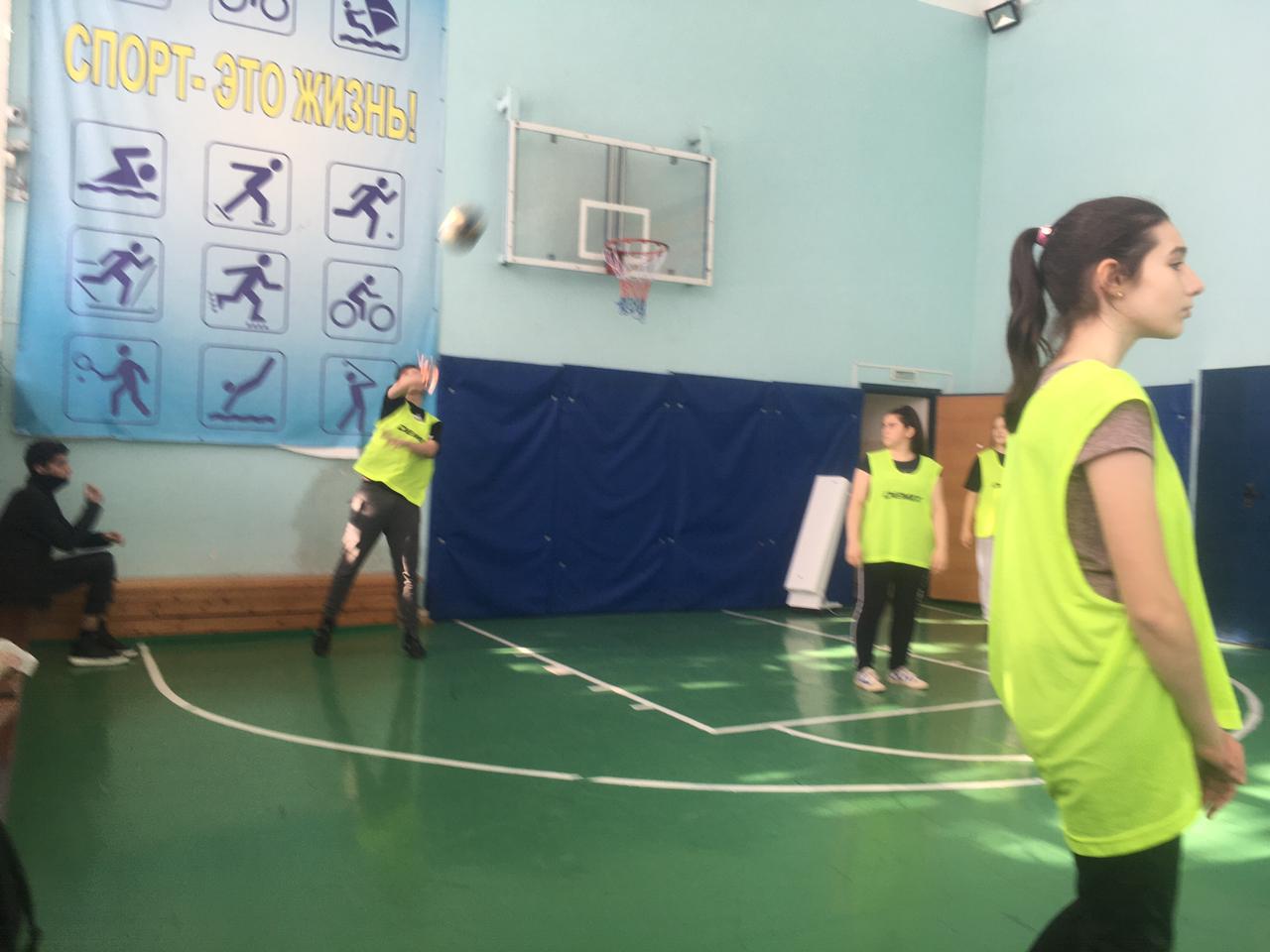 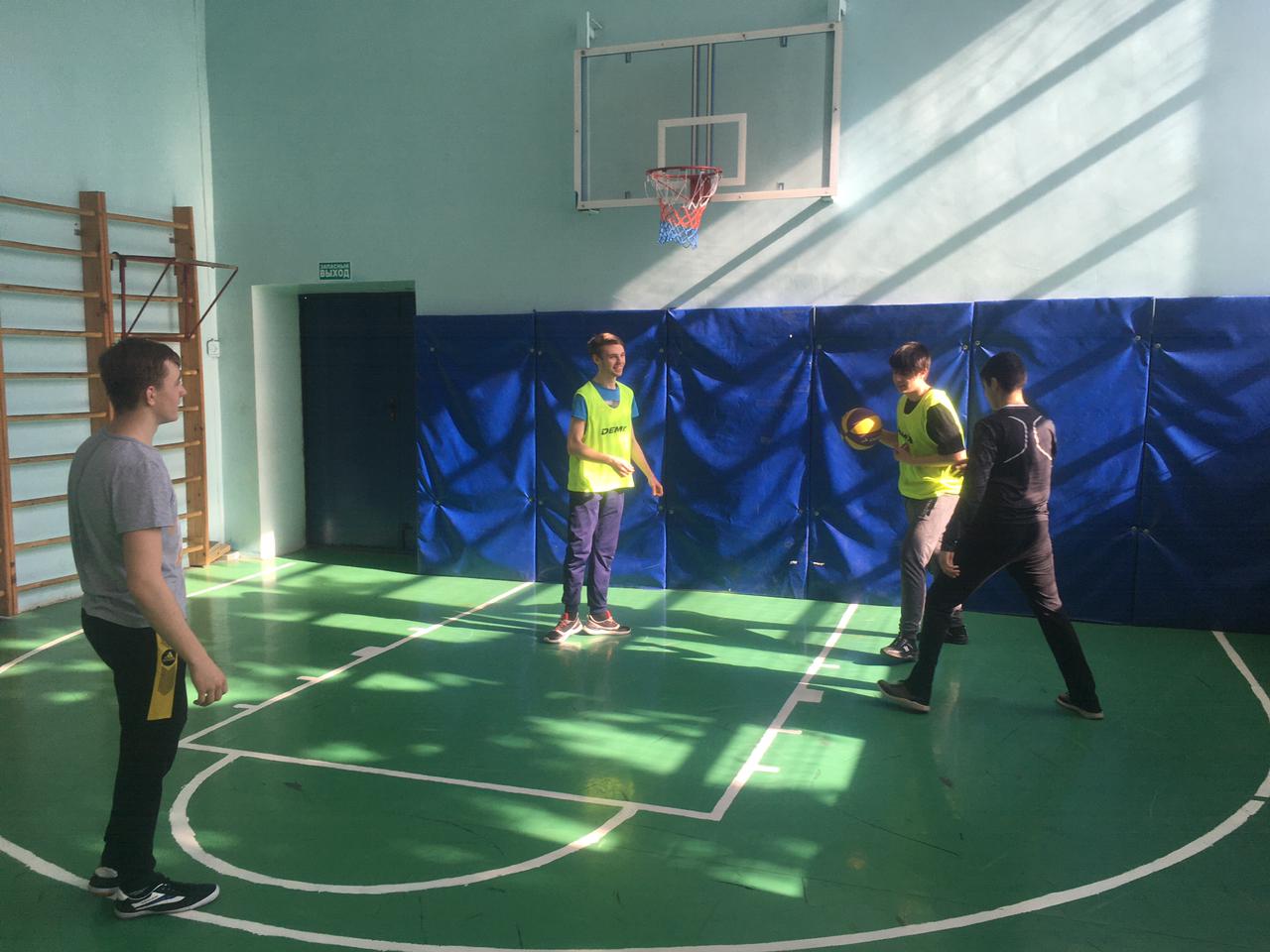 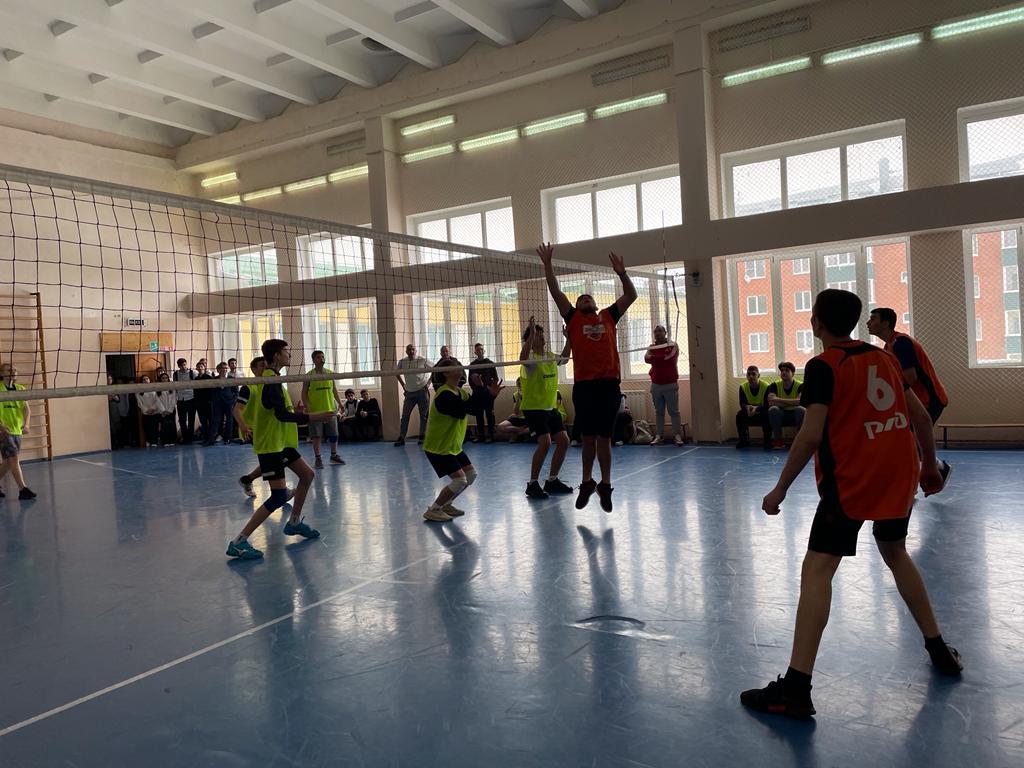 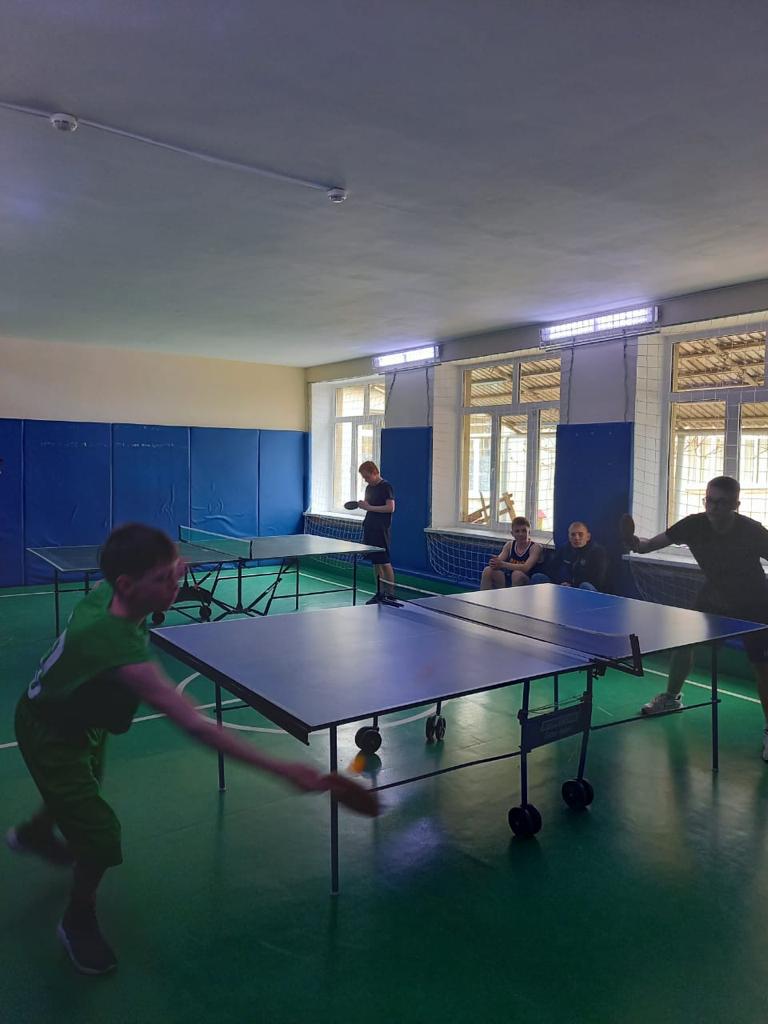 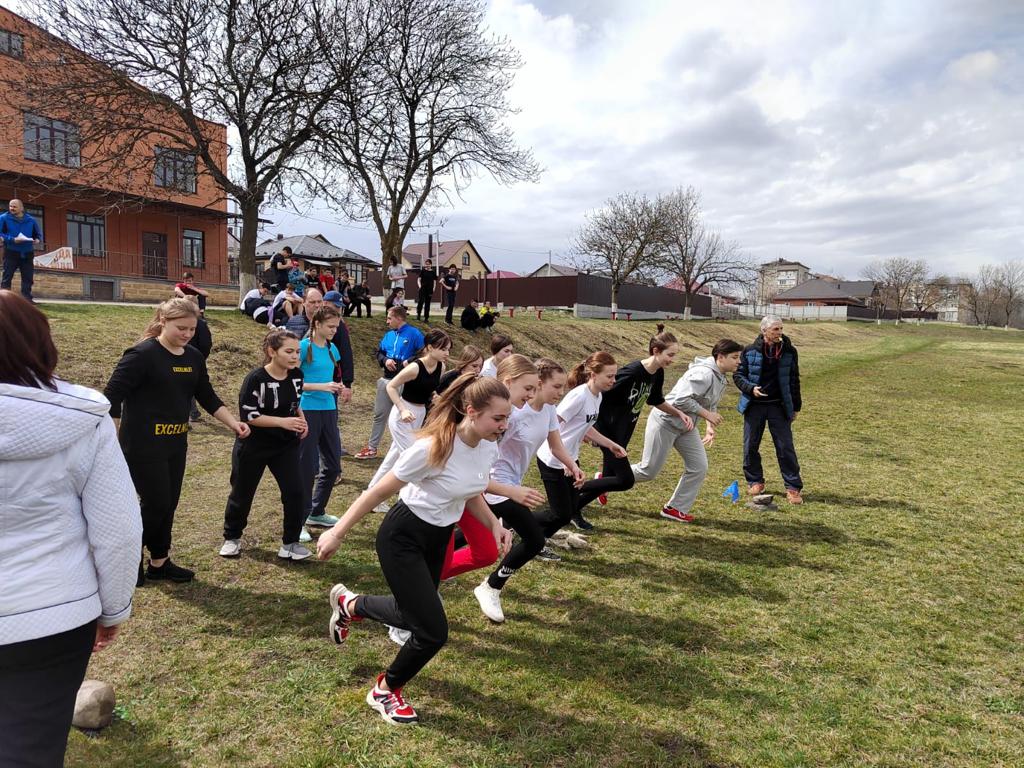 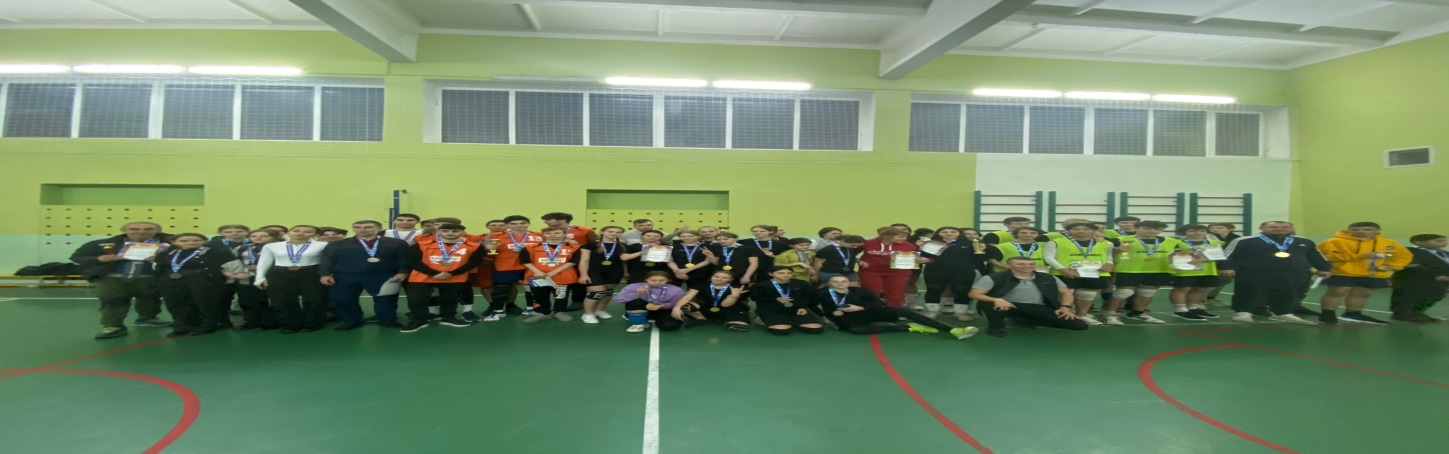 